Publicado en Sabadell el 23/03/2020 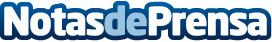 Nuevo acuerdo del Hospital Parc Taulí con la empresa de impresión 3D MastertecEl Institut d’Investigació i Innovació Parc Taulí de Sabadell, el Hospital Parc Taulí y Mastertec, uno de los principales proveedores del país de soluciones en impresión 3D e ingeniería, acaban de firmar una alianza de cooperación tecnológicaDatos de contacto:Eduardo Vaquerizo93 229 26 00Nota de prensa publicada en: https://www.notasdeprensa.es/nuevo-acuerdo-del-hospital-parc-tauli-con-la Categorias: Medicina Hardware Cataluña Dispositivos móviles Otros Servicios Universidades Innovación Tecnológica Otras ciencias http://www.notasdeprensa.es